«Мангистауский колледж туризма» ГККПИндивидуальное задание на летние каникулы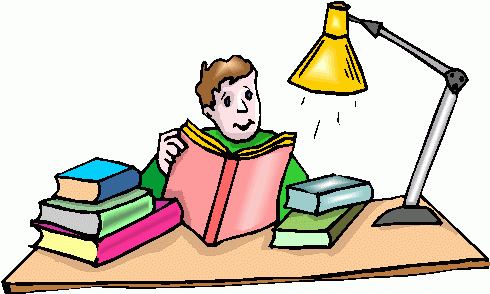                                     Группа:ПБ-12Куратор:Алибекова А.А.Актау-2018Индивидуальное практическое задание №1План выполнения задания №1  1.Приготовление кондитерского изделие повыданной теме             2.Снять видеоролик технологического процесса             3.Оформление и отпуск готовых изделий             4.Подготовить технологическую картуПлан выполнения задания №2   1.Прочитать рекомендуемою литературу   2.Сделать записи наиболее понравившиеся моменты   3.Уметь пересказать прочитанные произведениеПлан выполнения задания №3 1.Изучить слова и термины на английском языке 2.Используя тематический словарь составить технологическую карту на кондитерское изделие на английском языкеСписок произведений по русской литературе (для самообразования)I.  Прочитать следующие произведения.  Завести читательский дневник, обозначив пункты: название произведения и автор, тема произведения, главные герои.1. Е.И. Замятин. Роман «Мы».2. М.А. Булгаков «Собачье сердце», роман «Мастер и Маргарита».3. А.П. Платонов. Рассказы «Усомнившийся Макар», «Такыр», «Песчаная учительница», «В прекрасном и яростном мире».4. М.А. Шолохов «Донские рассказы», «Судьба человека»5. Б. Васильев «В списках не значился», «А зори здесь тихие».6. В. Аксенов «Звездный билет», «Апельсины из Марокко»7. Ю. Трифонов «Обмен», «Другая жизнь».8. Ю.П. Казаков. Рассказы (на выбор).9.  Ф. Абрамов  «Пряслины», «Дом».10. В. Астафьев «Царь-рыба», «Пастух и пастушка»11.В.Г. Распутин «Прощание с Матерой», «Пожар».12. В.М. Шукшин. Рассказы.13. Ч. Айтматов. Повести.Роман «Плаха».II. Выучить наизусть1. Н. Заболоцкий. Лирика (на выбор 1 произведение).2. Т. Твардовский. Стихотворения. Отрывок из поэмы «Василий Теркин».3. К. Симонов. Военная поэзия (на выбор 1 произведение).4. О. Сулейменов. Лирика (на выбор 1 произведение)Полезные ссылки:worldskills.kzhttps://worldskills.ruhttps://worldskills2019.comhttps://andychef.ruhttps://1000.menuhttps://www.russianfood.comhttps://www.edimdoma.ruhttps://eda.ruhttps://www.povarenok.ruhttps://www.youtube.com/watch?v=HgGIuig48Lohttps://www.youtube.com/watch?v=8o4aqR8uSuswww.iamcook.ru/theme/sponge-cakevsedeserti.ruhomebaked.ruЛзитературы:https://docs.google.com/ https://kniga1.jimdo.comКулинария. "Повар, кондитер" 
Н. А. Анфимова, Л. Л. Татарская Кулинария Н. А. Анфимова Лабораторно-практические работы для поваров и кондитеров Н. А. Анфимова, Л. Л. Татарская ТЕХНИЧЕСКИЕ НАУКИ http://docplayer.ru/27019277-Sbornik-receptur-blyud-i-kulinarnyh-izdeliy-dlya-predpriyatiy-obshchestvennogo-pitaniya.html№ФИО студентаТема1Абдыасилов Нішанәли Киш в средиземноморском стиле2Аскарходжаева АнеляКитайская капуста под молочным соусом3Барышева Марина Клафути с брокколи и брюссельской капустой4Белоножкин Владислав Тыквенный суп с пастой из кинзыи гребешками5Екимов Михаил Кукурузный суп с мидии6Комаров Рамал Котлета по киевский7Кошаков Бауыржан Маффины с козьим сыром и базиликом8Кузембаев Куаныш Индейка с овощами кунжутом и соусом терияки9Казбеков Талгат Сырная булочка10Лях Эльдар Стейк Тибоун11Маденов Рыскали Хлеб с вялеными помидорами и тимьяном12Мазрук Николай Стейк из семги с оващами13Мациенко Максим Стейк Клаб14Миргородский Никита Лимонный хлеб с черникой15Мухтаров Рамиль Лосось в пикантном соусе16Ниязмұрадов Тимур Курица в маринаде из майонеза и соевого соуса17Павлова Александра Террин из индейки18Попов Александр Томатный хлеб19Пуртов Султан Шатобриан20Салиев Даурен Стейк из семги21Серикова Айдана Крамбл с пряной сливой22Сулейменов Тимур Стейк стриплойн23Тұралыев Әнет Стейк медиум24Фролова Анастасия Грушевый торт «Татен»25Яковлев Никита Стейк «Well done»